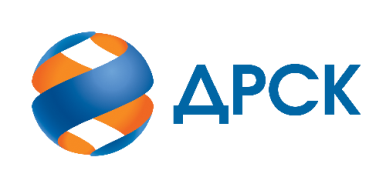 Протокол процедуры вскрытия заявок СПОСОБ И ПРЕДМЕТ ЗАКУПКИ: Запрос предложений в электронной форме на право заключения договора на «Комплектные трансформаторные подстанции (МиРЭК)» (Лот № 311201-ТПИР ОТМ-2021-ДРСК)НМЦ ЛОТА (в соответствии с Извещением о закупке): 9 997 500,00 руб. без учета НДС.ОТМЕТИЛИ:В адрес Организатора закупки поступило 5 (пять) заявок. Вскрытие конвертов (открытие доступа к заявкам) было произведено автоматически средствами электронной торговой площадки https://rushydro.roseltorg.ru в присутствии секретаря Закупочной комиссии.Дата и время начала процедуры вскрытия конвертов с заявками на участие в закупке: 15:00 (время местное) 11.08.2021.Место проведения процедуры вскрытия конвертов с заявками на участие в закупке:Заявки принимаются по адресу https://rushydro.roseltorg.ru/.В конвертах обнаружены заявки следующих Участников закупки:АКЦИОНЕРНОЕ ОБЩЕСТВО«ДАЛЬНЕВОСТОЧНАЯ РАСПРЕДЕЛИТЕЛЬНАЯ СЕТЕВАЯ КОМПАНИЯ»№548/МТПиР11.08.2021 № п/пДата и время получения конвертаНаименование Участника закупки и его адресЦена заявки на участие в закупке106.08.2021 10:16АКЦИОНЕРНОЕ ОБЩЕСТВО "ДАЛЬНЕВОСТОЧНАЯ ЭЛЕКТРОТЕХНИЧЕСКАЯ КОМПАНИЯ" (680001, Российская Федерация, КРАЙ ХАБАРОВСКИЙ, Г ХАБАРОВСК, УЛ МЕНДЕЛЕЕВА, ДОМ 1А, ЛИТ Э, КАБИНЕТ 1), ИНН: 27230516819 997 500,00210.08.2021 09:03ОБЩЕСТВО С ОГРАНИЧЕННОЙ ОТВЕТСТВЕННОСТЬЮ "ВОСТОКЭНЕРГО" (692930, Российская Федерация, КРАЙ ПРИМОРСКИЙ, Г НАХОДКА, УЛ БОКСИТОГОРСКАЯ, ДОМ 51, КВАРТИРА 67), ИНН: 25081295129 997 500,00311.08.2021 07:18ОБЩЕСТВО С ОГРАНИЧЕННОЙ ОТВЕТСТВЕННОСТЬЮ "ЭНЕРГО-ИМПУЛЬС +" (680052, Российская Федерация, КРАЙ ХАБАРОВСКИЙ, Г ХАБАРОВСК, УЛ ДОНСКАЯ, ДОМ 2А, ЭТАЖ 3), ИНН: 27240916879 997 500,00411.08.2021 07:40ОБЩЕСТВО С ОГРАНИЧЕННОЙ ОТВЕТСТВЕННОСТЬЮ "АЛЬЯНСЭНЕРГО" (196006, Российская Федерация, Г САНКТ-ПЕТЕРБУРГ, УЛ ЦВЕТОЧНАЯ, ДОМ 25, ЛИТЕР Ж, ПОМЕЩЕНИЕ 20-Н ЭТАЖ 4 ОФИС403), ИНН: 78103883069 997 500,00511.08.2021 07:46ОБЩЕСТВО С ОГРАНИЧЕННОЙ ОТВЕТСТВЕННОСТЬЮ  "ГРУППА КОМПАНИЙ "НЗО" (630105, Российская Федерация, ОБЛ. НОВОСИБИРСКАЯ, Г. Новосибирск, УЛ. КРОПОТКИНА, Д. 273, ОФИС 215), ИНН: 54069774919 991 666,67Секретарь Закупочной комиссииЧуясова Елена Геннадьевна